Establishing Vision & Goals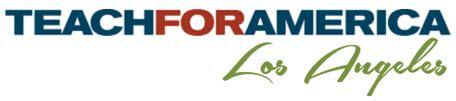 Handout 8: Getting Clear on Goals**Add rows as needed. Broad Outcome AreaGoal AreaWhat will success look like?How will you capture progress?When will you capture progress?Is there investment from me, my students, and broader school community in reaching this goal?